		Accord		Concernant l’adoption de Règlements techniques harmonisés 
de l’ONU applicables aux véhicules à roues et aux équipements 
et pièces susceptibles d’être montés ou utilisés sur les véhicules 
à roues et les conditions de reconnaissance réciproque des homologations délivrées conformément à ces Règlements*(Révision 3, comprenant les amendements entrés en vigueur le 14 septembre 2017)_______________		Additif 12 − Règlement ONU no 13		Révision 8 – Amendement 10Complément 19 à la série 11 d’amendements − Date d’entrée en vigueur : 4 janvier 2023		Prescriptions uniformes relatives à l’homologation des véhicules 
des catégories M, N et O en ce qui concerne le freinageLe présent document est communiqué uniquement à titre d’information. Le texte authentique, juridiquement contraignant, est celui du document ECE/TRANS/WP.29/2022/77.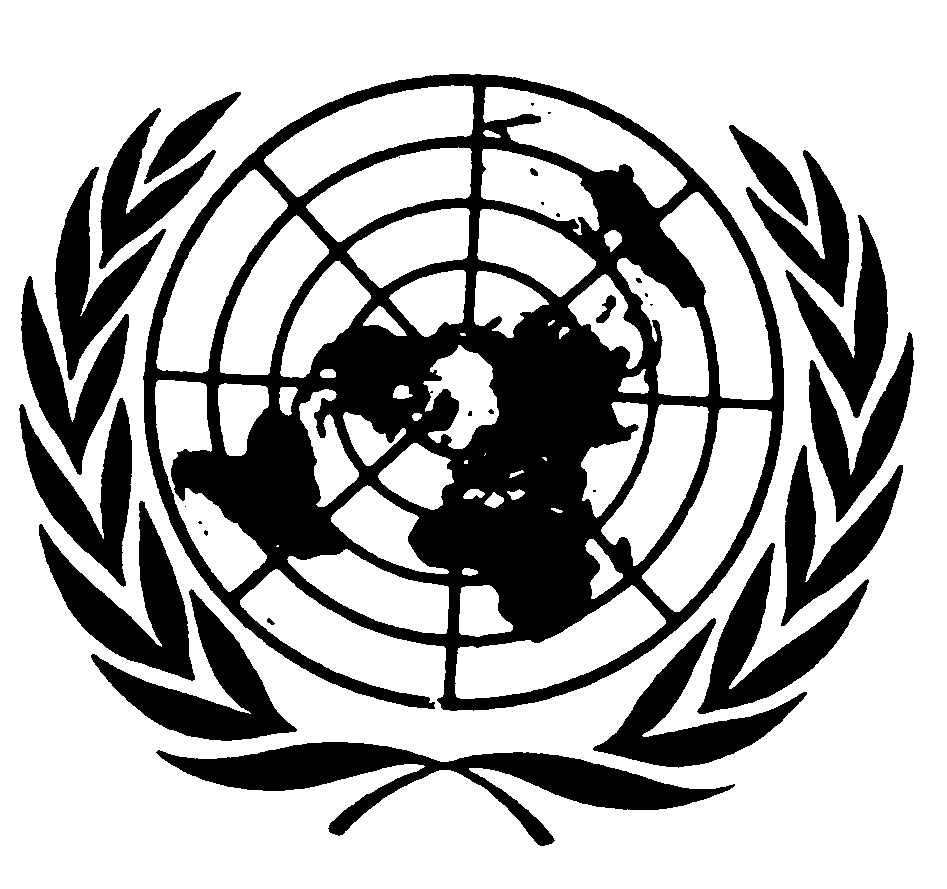 Annexe 8, paragraphe 2.5, lire :« 2.5	Pour les véhicules à moteur, la pression de la chambre de compression à partir de laquelle les ressorts commencent à actionner les freins, ceux-ci étant réglés au plus près, ne doit pas être supérieure à 80 % du niveau minimal de pression normalement disponible. Dans le cas des remorques, la pression de la chambre de compression à partir de laquelle les ressorts commencent à actionner les freins ne doit pas être supérieure à celle qui est obtenue après quatre actionnements complets du système de freinage de service, conformément au paragraphe 1.3 de la section A de l’annexe 7 du présent Règlement sauf si une baisse de la pression dans le réservoir d’énergie du système de freinage de service ne se traduit pas par une baisse correspondante de la pression dans la chambre de compression des ressorts. La pression initiale est fixée à 700 kPa. ».E/ECE/324/Rev.1/Add.12/Rev.8/Amend.10−E/ECE/TRANS/505/Rev.1/Add.12/Rev.8/Amend.10E/ECE/324/Rev.1/Add.12/Rev.8/Amend.10−E/ECE/TRANS/505/Rev.1/Add.12/Rev.8/Amend.109 février 2023